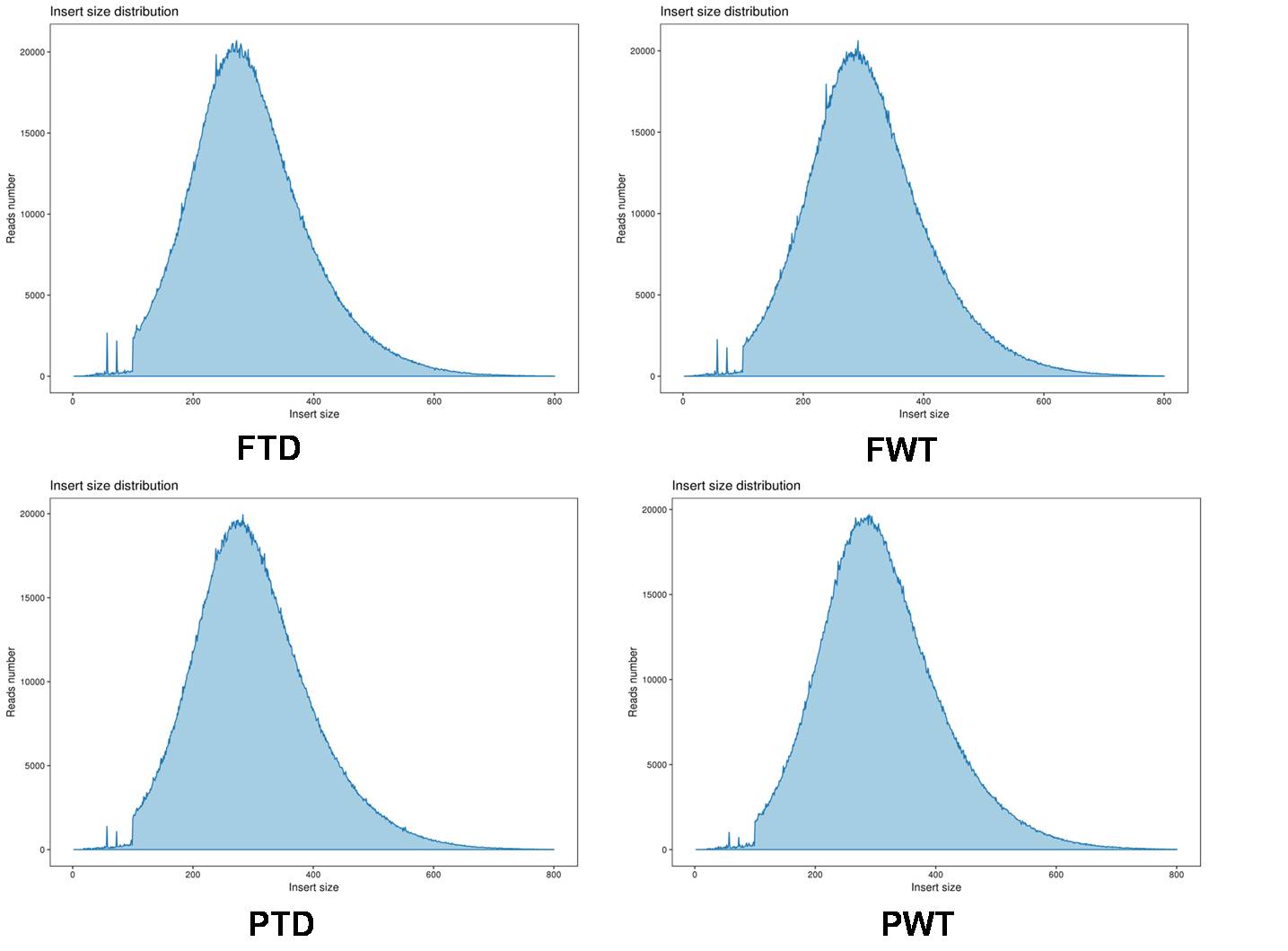 Figure S1 Insert fragment distribution statistics of FTD, FWT, PTD and PWT.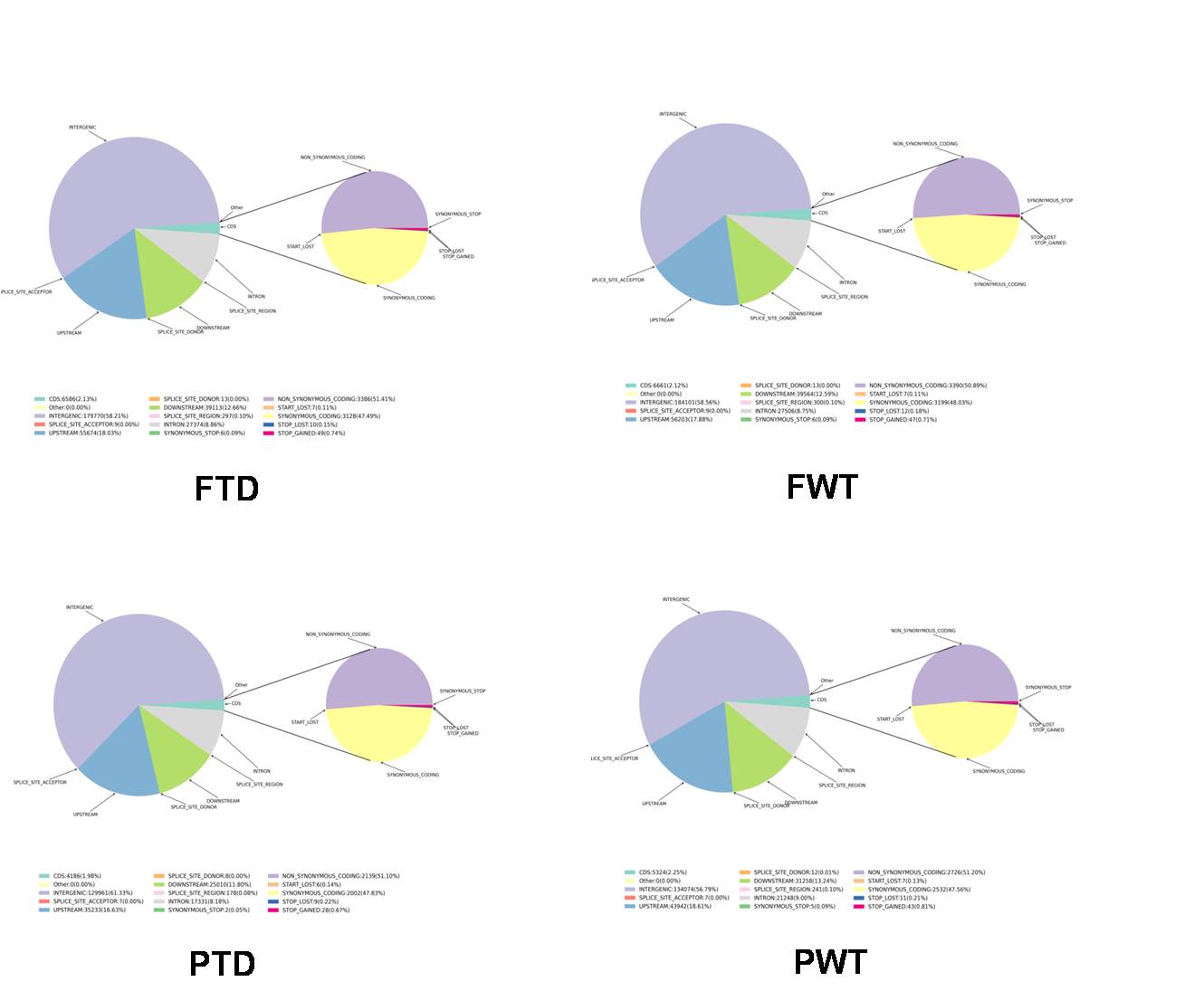 Figure S2 SNP comment results of FTD, FWT, PTD and PWT.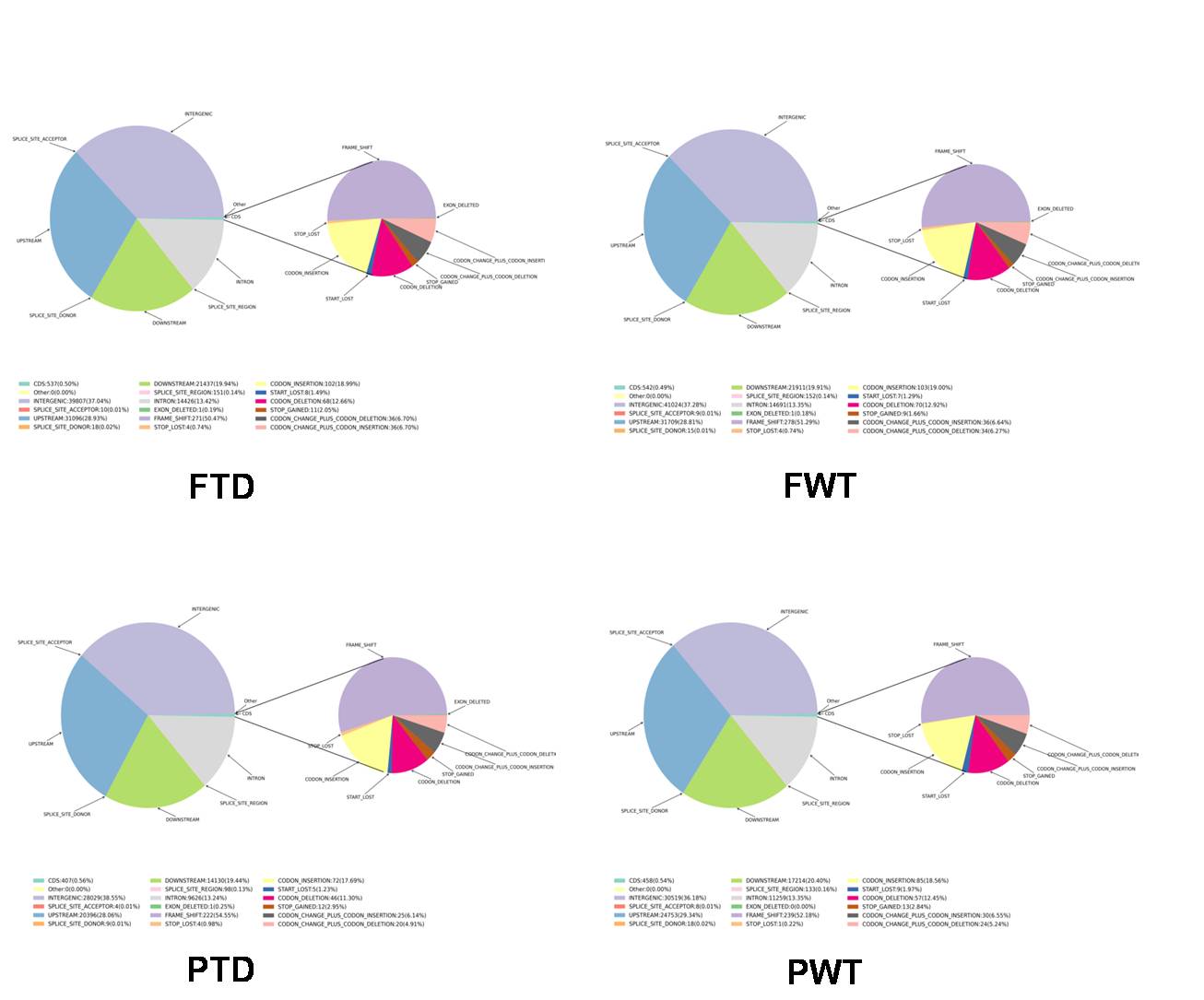 Figure S3 Small InDel detection comment results of FTD, FWT, PTD and PWT.Table S1 Primers used in this studyPrimersSequences(5'to3')18S-FCAACCATAAACGATGCCGA18S-RAGCCTTGCGACCATACTCCCla97C06G126670-FCGCATAGGATTGAGTGATTACCCla97C06G126670-RGTTGGACGGATTCTGAAGATTCCla97C06G127120-FACGGTGTTGGTGCTATTGCla97C06G127120-RTACATCGGCGGTGATCTTCla97C06G127130-FATGTGTTCTTCTGGCTGTTACla97C06G127130-RATTCCATAGCACGAGCAATACla97C06G127140-FTCCACGCAACTATTCCTCCla97C06G127140-RCCACGGACTGATTCTGAACla97C06G127150-FGTGCTCAGAACCTTCAGAACla97C06G127150-RATGGCAGGCAACATACAACla97C06G127470-FAGTTACCCGAATCTACCTGTCCla97C06G127470-RATTGGAACATTGAGCACTGTC